      Ҡарар                                                                                                    постановление«24» май  2019 йыл                                           №84                         «24» мая   2019 годаҒәлиәхмәт  ауылы                                                                                  село ГалиахметовоО внесении изменений в постановление администрации сельского поселения Акъюловский сельсовет муниципального района Хайбуллинский район Республики Башкортостан от 27 декабря 2016 года № 38 «Об утверждении  Порядка администрирования доходов бюджета сельского поселения Акъюловский сельсовет муниципального района Хайбуллинский район Республики Башкортостан, администрируемых Администрацией сельского поселения Акъюловский сельсовет муниципального района Хайбуллинский район Республики Башкортостан»В соответствии с Бюджетным кодексом Российской Федерации, Администрация сельского поселения Акъюловский сельсовет муниципального района Хайбуллинский район Республики Башкортостан     п о с т а н о в л я е т:1. Внести в постановление Администрации сельского поселения Акъюловский сельсовет муниципального района Хайбуллинский район Республики Башкортостан от 27 декабря 2016 года № 38 «Об утверждении Порядка администрирования доходов бюджета сельского поселения Акъюловский сельсовет муниципального района Хайбуллинский район Республики Башкортостан, администрируемых Администрацией сельского поселения Акъюловский сельсовет муниципального района Хайбуллинский район Республики Башкортостан» следующие изменения:1.1. В приложение 1 к Порядку администрирования доходов бюджета сельского поселения Акъюловский сельсовет муниципального района Хайбуллинский район Республики Башкортостан, администрируемых Администрацией сельского поселения Акъюловский сельсовет муниципального района Хайбуллинский район Республики Башкортостан в подпункте «б»:1)  Дополнить следующим кодом бюджетной классификации:2. Контроль за исполнением настоящего приказа оставляю за собой.Глава сельского поселения                                                                Б.И. Ильбаков.БАШ%ОРТОСТАН РЕСПУБЛИКАҺЫХ»ЙБУЛЛА РАЙОНЫМУНИЦИПАЛЬ РАЙОНЫНЫ)А%ЪЮЛ АУЫЛ СОВЕТЫ АУЫЛ БИЛ»М»:Е ХАКИМИӘТЕ453813, Х2йбулла районы, (2ли2хм2т  ауылы,Й2шт2р урамы, 5/6, тел.(34758) 2-37-14Galiakhmet_ss@mail.ru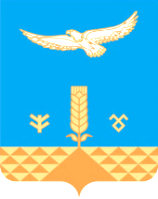 АДМИНИСТРАЦИЯ СЕЛЬСКОГО ПОСЕЛЕНИЯ АКЪЮЛОВСКИЙ СЕЛЬСОВЕТ МУНИЦИПАЛЬНОГО РАЙОНА ХАЙБУЛЛИНСКИЙ РАЙОН РЕСПУБЛИКИ БАШКОРТОСТАН453813,Хайбуллинский район, село Галиахметовоулица Молодежная,5/6,тел(34758)2-37-14Galiakhmet_ss@mail.ru791 2 02 4999910 7247 150Прочие межбюджетные трансферты, передаваемые бюджетам сельских поселений (проекты развития общественной инфраструктуры, основанные на местных инициативах)